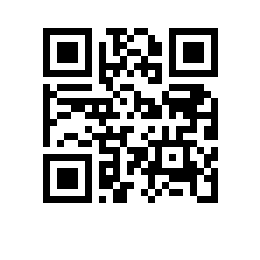 О составе государственной экзаменационной комиссии по проведению государственной итоговой аттестации студентов образовательной программы «Право интеллектуальной собственности в цифровую эпоху» юридического факультета НИУ ВШЭ – Санкт-Петербург и секретарях государственной экзаменационной комиссииПРИКАЗЫВАЮ:1. Утвердить государственную экзаменационную комиссию (далее – ГЭК) по проведению государственной итоговой аттестации студентов 4 курса образовательной программы бакалавриата «Право интеллектуальной собственности в цифровую эпоху» направления подготовки 40.03.01 «Юриспруденция» юридического факультета НИУ ВШЭ – Санкт-Петербург очной формы обучения в составе Президиума ГЭК и локальных ГЭК, а также секретарей Президиума ГЭК и локальных ГЭК.2. Утвердить состав Президиума ГЭК:председатель Президиума ГЭК – , ,члены Президиума ГЭК:- , ,- , ,- , ,- , ,секретарь Президиума ГЭК – , .3. Утвердить локальную ГЭК по приему итогового междисциплинарного экзамена:3.1. Локальная ГЭК № 1:председатель локальной ГЭК №1 – , ,члены локальной ГЭК №1:- , ,- , ,- , ,- , ,- , ,- , ,секретарь локальной ГЭК №1– , .4. Утвердить локальную ГЭК по защите выпускных квалификационных работ:4.1. Локальная ГЭК № 1:председатель локальной ГЭК №1 – , ,члены локальной ГЭК №1:- , ,- , ,- , ,- , ,- , ,- , ,секретарь локальной ГЭК №1– , .Проректор 								 		С. Ю. Рощин